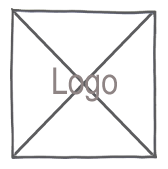 Musterfirma | Musterweg 1 | 12345 MusterstadtHerr 
Max Mustermann
Musterstrasse 1
12345 Musterstadt	3. MahnungRechnung Nr. XXXXX vom XX.XX.XXXXSehr geehrte Damen und Herren,auf unsere Zahlungserinnerung vom XX.XX.XXXX und 2. Mahnung vom XX.XX.XXXX haben Sie nicht reagiert. Folgende Beträge sind zur Zahlung fällig:Rechnung Betrag XXXX €Verzugszinsen XX %  XXXX €Mahnkosten XX €Fällige Gesamtsumme XXXX €Bitte überweisen Sie den fälligen Betrag von XXXX € bis spätestens XX.XX.XXXX (heute +14 Tage).Falls die letzte Zahlungsfrist ohne Eingang des Betrages auf unser Konto verstreicht, sehen wir uns gezwungen, gerichtliche Schritte gegen Sie einleiten zu müssen, Die Kosten des gesamten Verfahrens gehen zu Ihren Lasten.Sofern Sie zwischenzeitlich die Zahlung veranlasst haben, bitten wir Sie, dieses Schreiben als gegenstandslos zu betrachten.Mit freundlichen Grüßen